Let’s make a pizza   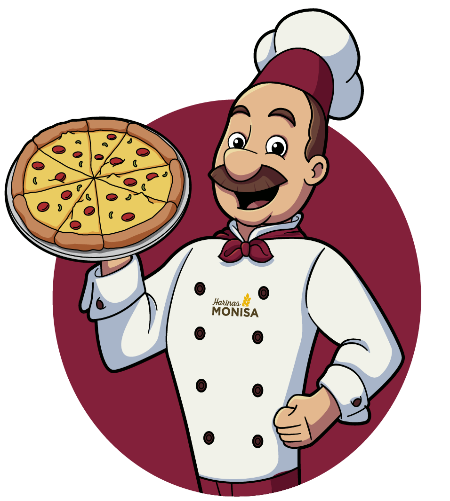 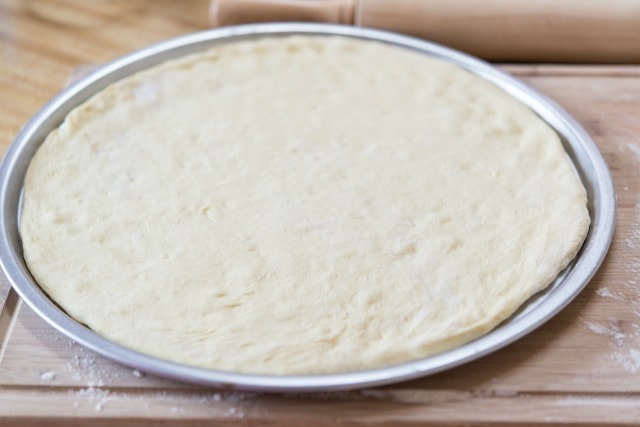 